Aðalfundur xxxxxxxxdeildar Rauða krossins verður haldinn xxxxdaginn xx. febrúar/mars kl. XX.00í/á/við (staðsetning)Dagskrá fundarins:Kosning fundarstjóra og fundarritara. Skýrsla stjórnar um starf deildarinnar á liðnu starfsári. Áritaður og skoðaður ársreikningur lagður fram til afgreiðslu. Framkvæmdaáætlun og fjárhagsáætlun fyrir yfirstandandi ár lagðar fram til kynningar.Kosning deildarstjórnar. Kosning skoðunarmanna og varamanna þeirra. Önnur mál. Kjörgengir í stjórn og atkvæðarétt hafa allir félagar, 18 ára og eldri, sem greiddu félagsgjöld fyrir árslok 2022. Fundurinn er opin öllum félagsmönnum og sjálfboðaliðum með sjálfboðaliðasamning. Kosningar í allar trúnaðarstöður deildarinnar eru leynilegar sbr. 9.tl. 19.gr. laga Rauða krossins á Íslandi.Stjórnin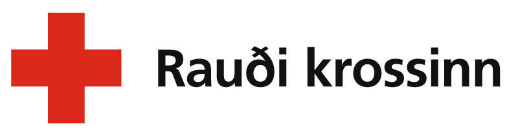 